Lieu de Célébration et date souhaitée    ___________________________________________________Célébrant - si la célébration est faite par un prêtre extérieur à la paroisse (nom + adresse) :____________________________________________________________________________________ENFANTPrénoms : __________________________________          NOM :   ____________________________Né(e)  : _____________________________________    à      __________________________________Fils-Fille de (père) : ________________________________    Prof : ____________________________Et de (Mère / nom de  jeune fille) : ____________________    Prof : ____________________________Mariés civilement le : _________________________ Religieusement le / _______________________Adresse :   __________________________________________________________________________Paroisse de _________________________________________________________________________Tél fixe : ___________________  Port. P : _________________     Port M : ____________________Mél : _______________________________________________________________________________PARRAIN (baptisé dans l'église catholique)MARRAINE (baptisée dans l'église catholique)Il faut au moins 1 parrain ou 1 marraine catholique et âgé(e) d’au moins 16 ans.TÉMOIN [si baptisé(e) dans une autre église chrétienne]Nous nous engageons à favoriser, autant qu'il dépend de nous, son éducation chrétienneDemande faite le ________________________ à  ____________________________Signature du père	        et     Signature de la mère    (les 2 signatures sont obligatoires).    				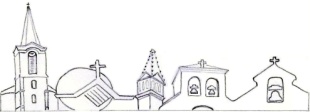 Secteur Pastoral La Rochelle sud05.46.44.23.03paroisselarochellesud@gmail.comRENSEIGNEMENTS  EN  VUE  DU  BAPTEMEParoissiens d'Aytré, Périgny, St-Rogatien, Villeneuve-les-Salines.Pour les non résidents de La Rochelle Sud, merci de contactez votre paroisse.     à renvoyer 3 mois minimum avant le baptêmeFrères et sœurs  : prénomsâgeCatéchisé1/ _______________________________________________________________________2/_______________________________________________________________________3/ _______________________________________________________________________Prénom : ______________Nom : _________________Nom : _________________Age : ____________ ansAge : ____________ ansDomicile : _____________Baptisé : _______________     Confirmé : _____Confirmé : _____Communion : ___Prénom : ______________Nom : _________________Nom : _________________Age : ____________ ansAge : ____________ ansDomicile : _____________Baptisée : ______________Confirmée : _____Confirmée : _____Communion : ___Prénom : __________________Nom : __________________